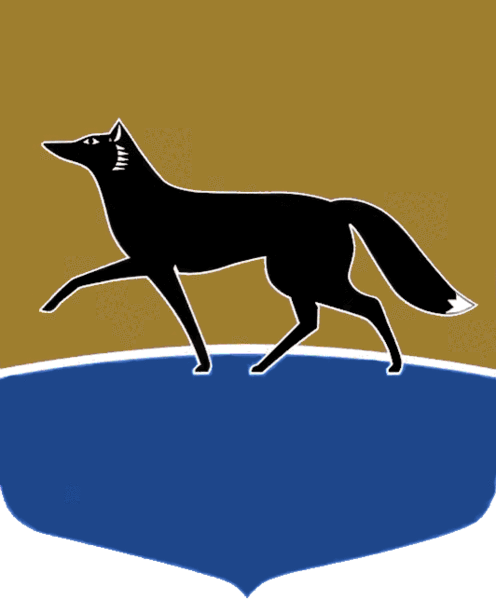 Принято на заседании Думы 29 марта 2023 года№ 298-VII ДГОб отчёте начальника Управления Министерства внутренних дел Российской Федерации по городу Сургуту 
за 2022 годВ соответствии с частью 3 статьи 8 Федерального закона 
от 07.02.2011 № 3-ФЗ «О полиции», приказом Министерства внутренних дел Российской Федерации от 30.08.2011 № 975 «Об организации и проведении отчётов должностных лиц территориальных органов МВД России», заслушав отчёт начальника Управления Министерства внутренних дел Российской Федерации по городу Сургуту полковника полиции Глущенко А.П. 
о деятельности Управления Министерства внутренних дел Российской Федерации по городу Сургуту за 2022 год, Дума города РЕШИЛА: Принять к сведению отчёт начальника Управления Министерства внутренних дел Российской Федерации по городу Сургуту полковника полиции Глущенко А.П. о деятельности Управления Министерства внутренних дел Российской Федерации по городу Сургуту за 2022 год согласно приложению.Председатель Думы города							М.Н. Слепов «03» апреля 2023 г.Приложение к решению Думы города от 03.04.2023 № 298-VII ДГОтчётначальника Управления Министерства внутренних дел РоссийскойФедерации по городу Сургуту полковника полиции Глущенко А.П.о деятельности Управления Министерства внутренних дел РоссийскойФедерации по городу Сургуту за 2022 годВ 2022 году Управлением Министерства внутренних дел Российской Федерации по городу Сургуту (далее – УМВД, Управление, УМВД России по г. Сургуту) совместно с органами государственной власти, местного самоуправления, правоохранительными структурами и общественностью реализован комплекс мер, направленный на охрану общественного порядка 
и обеспечение безопасности, защиту прав и законных интересов граждан 
от преступных посягательств.В настоящее время на деятельность органов внутренних дел продолжают оказывать влияние внешние и внутренние факторы.С целью своевременного реагирования проводится комплекс мероприятий по недопущению осложнения оперативной обстановки.Необходимо отметить, что принимаемые совместно с другими ведомствами меры позволили сохранить контроль над оперативной обстановкой.Деятельность Управления включает в себя широкий спектр направлений. Предлагается уделить внимание наиболее значимым.За 2022 год отмечается незначительный рост регистрации преступлений, снижено число тяжких и особо тяжких деяний, меньше фактов умышленного причинения тяжкого вреда здоровью, разбоев.В структуре преступности доминируют криминальные составы общеуголовной направленности, половину которых составляют посягательства на имущество граждан.Уровень преступности на 100 тысяч населения в городе Сургуте снизился и составил 1 083, что ниже среднеокружного (1 197).Повысилась общая раскрываемость преступлений.Расследованы более 4 200 преступлений.Благодаря общим действиям органов предварительного расследования и оперативных подразделений органов внутренних дел, а также использованию всего комплекса оперативно-розыскных мероприятий, современных методик и средств, сохраняется высокий уровень раскрытия убийств, разбойных нападений, умышленного причинения тяжкого вреда здоровью, против половой неприкосновенности, краж из квартир, преступлений налоговой направленности.В числе приоритетов – разобщение организованных групп, защита населения от их преступных посягательств.Пресечено 38 уголовно наказуемых деяний, совершённых в указанной форме, в том числе в сфере незаконного оборота наркотических средств, краж, вымогательств, установлена причастность 20 лиц.В рамках мер по предотвращению незаконного оборота оружия пресечено 35 преступлений, 116 правонарушений, изъято более 200 
единиц оружия, 1 300 боеприпасов. Проводились оперативно-профилактические мероприятия, в ходе которых осуществлена проверка свыше 10 000 владельцев оружия.Одним из основных направлений остаётся противодействие распространению идеологии терроризма и экстремизма. На протяжении года совместно с представителями ФСБ и при силовой поддержке подразделений Росгвардии проведён ряд оперативно-профилактических операций, направленных на устранение террористических и экстремистских угроз.На постоянной основе проводится мониторинг сети Интернет, 
для установления лиц, планирующих проведение протестных акций, а также размещающих в социальных сетях информацию, направленную 
на дискредитацию Вооруженных Сил Российской Федерации.В ходе мониторинга интернет-ресурсов службой «Роскомнадзор» выявлено и заблокировано более 230 интернет-сайтов, содержавших признаки экстремизма.За дискредитацию Вооруженных Сил Российской Федерации 
и недостоверные сведения об их использовании установлено и привлечено 
к административной ответственности 16 лиц.С руководством образовательных организаций достигнута договорённость о незамедлительном информировании сотрудников УМВД 
о выявлении среди учащихся лиц, попавших под влияние радикальных групп, декларирующих и распространяющих экстремистские идеи. За период совместной работы в адрес УМВД из образовательных учреждений поступило несколько достаточно важных сообщений, по которым 
в настоящее время проводится работа.С началом ведения Российской Федерацией специальной военной операции в пять раз возросло число заведомо ложных сообщений 
о готовящихся актах терроризма.Миграционные потоки являются неотъемлемой частью социальных процессов. Миграция оказывает влияние на социально-демографические 
и экономические показатели, а незаконная миграция служит социальным фоном преступности.Со снятием ограничений возрос приток иностранных граждан на 27 %.В 2022 году активно продолжалось оформление российского гражданства, видов на жительство, разрешений на временное проживание, патентов.Рост количества иностранных граждан способствует социальной напряжённости, создаёт конкуренцию на рынке труда, и, кроме того, «подпитывает» криминогенную обстановку, поскольку уровень людей 
с бытовой неорганизованностью и безработных иностранных граждан более высок, а значит данная группа лиц считается склонной к противозаконному методу решения своих проблем.В истекшем году зафиксирован 35 %-й рост числа совершённых иностранными гражданами преступлений, однако треть из них составляют инициативно выявленные сотрудниками органов внутренних дел – преступления в семейно-бытовой сфере, наркопреступлений. В этом направлении деятельность полиции существенно активизирована.Реализованы меры ограничительного характера к иностранным гражданам, злостно нарушающим закон. В УВМ УМВД России 
по ХМАО-Югре на принятие решения о запрете на въезд и аннулирование разрешительных документов в отношении иностранных граждан инициативно направлен 101 материал. В административном порядке 
за пределы Российской Федерации выдворено 50 иностранных гражданин.Привлекаются к ответственности лица, оказывающие услуги 
по незаконной легализации на нашей территории. Количество выявленных преступлений по фактам фиктивной постановки на учёт иностранцев 
по месту пребывания увеличилось на 60 %.Выявлено 57 преступлений экономической направленности, 
из которых 28 совершено в крупном и особо крупном размере. Обеспечено возмещение причинённого ущерба на сумму более 75 миллионов рублей.Количество выявленных преступлений в сфере противодействия коррупции увеличено, больше задокументировано преступлений в сфере защиты бюджетных средств.Проведённые мероприятия, направленные на борьбу с незаконным оборотом алкогольной продукции, способствовали изъятию более 34 тысяч литров алкогольной и спиртосодержащей продукции, задокументировано 
шесть преступлений указанной категории.Распространение наркомании представляет глобальную угрозу здоровью населения, экономике и безопасности.Город Сургут занимает второе место в Ханты-Мансийском автономном округе – Югре по количеству выявленных преступлений в сфере незаконного оборота наркотических средств, нами задокументировано более 500 преступлений, привлечено к уголовной ответственности более 170 лиц, изъято из незаконного оборота более 24 кг зелья. Продолжена деятельность по пресечению организации (содержания) наркопритонов, фактов склонения к потреблению наркотиков и легализации денежных средств, полученных преступным путём. Один из злободневных вопросов – противодействие IT-преступлениям.Значительные усилия сосредоточены на предупреждении киберхищений. В этих целях проводилась масштабная профилактическая работа, к которой привлекались органы власти, социальные службы, средства массовой информации, общественники и сотрудники банковской сферы.В результате совместной работы число совершённых IT-хищений сократилось на 4,2 %, а размер причинённого ущерба на 12 %, увеличилась раскрываемость.Проблема рецидивной преступности является одной из актуальных, 
так как её общественная опасность выше, чем у лиц, осуждённых впервые. 
За невыполнение возложенных обязанностей и ограничений возбуждено более 1 400 административных производств и 27 уголовных дел.Подростки относятся к группам общества, нуждающимся в социальной защите и поддержке. По линии профилактики семейного неблагополучия, правонарушений, совершённых несовершеннолетними и в отношении 
них совместно с субъектами профилактики проведено более 440 оперативно-профилактических мероприятий.В рамках превентивных мер пресечено свыше 1 500 административных правонарушений, поставлено на учёт 119 неблагополучных родителей.Проведённая работа не повлияла на подростковую преступность, 
ими совершено 48 преступлений, в основном совершали преступные деяния в сфере незаконного оборота наркотических средств. Ни один 
из задержанных несовершеннолетних не являлся потребителем наркотиков, 
а склоняясь к преступной деятельности, они руководствовались мотивом «лёгкого заработка».С целью ограждения подрастающего поколения от совершения противоправных деяний необходимо сосредоточить совместные усилия комиссии по делам несовершеннолетних и защите их прав, органов 
и учреждений социальной защиты населения, образования, здравоохранения, внутренних дел, опеки и попечительства, службы занятости.В отчётном периоде сохранилась динамика роста преступности 
в общественных местах и на улицах города.При проведении комплексных мероприятий, направленных 
на раскрытие и предотвращение преступлений в общественных местах 
и на улицах города задействовано 124 дополнительных патрульно-постовых наряда, привлечены к охране общественного порядка члены добровольных народных дружин и другие общественные формирования  правоохранительной направленности, с участием которых пресечено 
754 правонарушения и 4 преступления.Для обеспечения непрерывного дистанционного контроля за порядком в общественных местах и на улицах используется правоохранительный сегмент АПК «Безопасный город», в котором функционируют 
402 видеокамеры, из которых 43 камеры с функцией распознавания лиц.Улучшена дорожная обстановка в городе.В целях предупреждения дорожно-транспортного травматизма, сотрудниками Госавтоинспекции во взаимодействии с субъектами профилактики проведено 14 широкомасштабных акций, направленных 
на предупреждение аварийности, в том числе с участием несовершеннолетних. Активно велась информационно-пропагандистская работа в средствах массовой информации.Принятые меры позволили сократить количество дорожно-транспортных происшествий на 11,5 %, в том числе в состоянии опьянения, раненых в них граждан, на 10, 5 %. Погибло 8 лиц.Важно, что за каждой озвученной цифрой – спасённые жизни. Планируется и дальше уделять пристальное внимание снижению аварийности, задействуя весь арсенал технических, организационных 
и законодательных средств.Одним из приоритетных направлений остаётся обеспечение качества 
и доступности предоставляемых государственных услуг. В целом 
за получением государственных услуг по линии МВД России обратилось свыше двухсот двенадцати тысяч заявителей, уровень удовлетворённости качеством предоставления государственных услуг составляет 98 %.В целом оперативная обстановка на территории города Сургута остаётся стабильной и контролируемой.Приоритетными направлениями оперативно-служебной деятельности в 2023 году остаются:1)  повышение уровня охраны общественного порядка и обеспечения общественной безопасности; профилактика подростковой преступности;2)  противодействие экстремистским проявлениям на национальной 
и религиозной почве; усиление контроля за миграционными потоками; перекрытие каналов распространения наркотиков; борьба с противоправным оборотом оружия;3)  повышение эффективности противодействия преступным посягательствам в сфере информационно-телекоммуникационных технологий, жилищно-коммунального хозяйства, пресечение хищений 
и нецелевого использования государственных средств, противодействие коррупции;4)  повышение качества и доступности предоставления государственных услуг; безопасности дорожного движения.В целом принятые Управлением меры позволили на должном уровне обеспечить реагирование на изменения оперативной обстановки 
и стабильное функционирование органов внутренних дел.Вместе с тем наряду с приоритетными направлениями также видны нерешённые вопросы, требующие от дополнительного внимания 
в предстоящий период. 